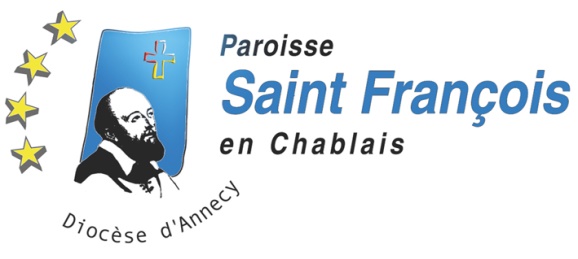 CHARTE DU PEDIBUSPour les enfants des établissements scolaires Jeanne d’Arc et Sacré Cœur, il vous est proposé de bénéficier du Pedibus : des parents/accompagnateurs prennent en charge les enfants du portail de l’établissement scolaire jusqu’au centre Don Bosco (où a lieu la catéchèse) le vendredi à la sortie de l’école.Chaque accompagnateur s’engage :accompagner les enfants du portail de l’établissement scolaire à l’entrée du centre Don Bosco (où a lieu la catéchèse),répondre à la confiance que placent en eux les parents qui confient leur(s) enfant(s),créer un climat de confiance et de sécurité pour les enfants,respecter le code de la route,signaler tout problème repéré sur le trajet (élément dangereux, comportement à risque).Chaque parent s’engage à :prévenir de l’absence de son enfant,participer si possible régulièrement au Pedibus,faire respecter à son(ses) enfant(s) la charte du Pedibus.Chaque enfant s’engage à :être à l’heure au Pedibus,respecter les consignes des accompagnateurs,ne pas courir et respecter la cadence des plus petits,donner la main aux plus petits,respecter le code de la route des piétons.Merci de préciser le numéro de téléphone à utiliser pour le groupe Whatsapp : …………………………………Enfant(s) inscrit(s) au Pedibus (classe et établissement scolaire):………………………………………………………………………………………………………………………………………………………………………………………………………………………………………………………………………………………………………………………………………………………………………………………………………………………………………………………………………………………En signant cette charte, nous nous engageons à la respecter.Signature du/des parents					Signature du/des enfants